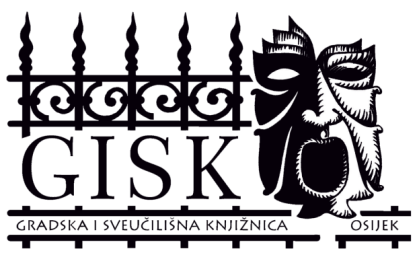 Sveučilište Josipa Jurja Strossmayera u OsijekuGRADSKA I SVEUČILIŠNA KNJIŽNICA OSIJEKHR   -  31000 OSIJEK,    Europska  avenija  24tel.**385(031)211-218, fax **385(031) 211-218OIB: 46627536930e-mail: gisko@gskos.hrWWW: www.gskos.unios.hrNaručitelj: Gradska i sveučilišna knjižnica Osijek, Europska avenija 24, Osijek, OIB 46627536930, DOKUMENTACIJA O NABAVIPredmet nabave:RADOVI OBNOVE I SANACIJE KROVIŠTAGRADSKE I SVEUČILIŠNE KNJIŽNICE OSIJEK,EUROPSKE AVENIJE 24 U OSIJEKU,ZGRADA GILLMING - HENGLSADRŽAJ:Upute za izradu i predaju ponudaOpći uvjeti (izvođenja radova)TroškovnikKLASA: 406-01/17-01/05URBROJ: 2158-79-01-17-02Osijek, 1. kolovoza 2017. god.1. UPUTE ZA IZRADU I PREDAJU PONUDA1.1. Podaci o javnom naručiteljuNaziv: GRADSKA I SVEUČILIŠNA KNJIŽNICA OSIJEK (dalje: GISKO)Adresa: Europska avenija 24, OsijekOIB: 46627536930Broj telefona: 031/211-218Broj telefaksa: 031/211-218Internetska adresa: www.gskos.unios.hr Evidencijski broj nabave: N2/171.2. Podaci o osobi ili službi zaduženoj za komunikaciju sa ponuditeljimaNaziv: Biserka Ptičar, dipl.iur.Telefon: 031 211 218, lokal 116E pošta:biserka@gskos.hrSve upite i pojašnjenja vezana uz postupak nabave potrebno je dostaviti elektroničkom poštom na navedenu adresu e-pošte. Komunikacija i svaka druga razmjena informacija između Naručitelja i gospodarskih subjekata moraju se obavljati elektroničkom poštom. 1.3. O sukobu interesa: Ne postoje gospodarski subjekti s kojima Naručitelj u sukobu interesa u smislu čl. 75. i 76. Zakona o javnoj nabavi.1.4. Procijenjena vrijednost nabave: 320.000,00  kuna bez PDV-a1.5. Opis predmeta nabave: Predmet nabave su radovi obnove i sanacije krovišta zgrade javne namjene – GISKO, Europske avenije 24 u Osijeku. Obnova i sanacija izvode se prema uvjetima konzervatorskog odjela jer je zgrada upisana u Registar kulturnih dobara Republike Hrvatske kao nepokretno kulturno dobro – pojedinačno, klasifikacija: profana graditeljska baština, pod oznakom Z-2343, zgrada Gillming –Hengl.1.6. Tehnička specifikacija predmeta nabave, vrsta, kvaliteta i količina predmeta nabave: U cijelosti je iskazana u prilogu 2. Troškovniku ove dokumentacije o nabavi. U troškovniku su detaljno opisani i objašnjeni radovi koje treba izvesti.Količine radova navedene u troškovniku su okvirne; mogu biti veće ili manje, ali ukupna plaćanja bez poreza na dodanu vrijednost ne smiju prelazit procijenjenu vrijednost nabave. Gospodarski subjekt je obvezan prije davanja ponude proučiti kompletnu dokumentaciju temeljem koje će se izvoditi radovi, upoznati se s lokacijom kao i s uvjetima za njihovo izvođenje. Izvođač neće imati pravo na izmjenu cijena i ponude zbog nepoznavanja uvjeta nuđenja ili izvođenja.Izvoditelj je u obvezi, prije početka izvođenja radova, zatražiti i dobiti suglasnost od nadležnog tijela za zauzeće javnih površina za vrijeme izvođenja radova. Zauzetu površinu izvođač mora održavati i po završetku radova dovesti u uredno stanje sigurno za kretanje i korištenje. Sve navedeno uključeno je u ukupnu cijenu radova. Naručitelj nije u obvezi osigurati priključak na komunalnu infrastrukturu, parkirališni prostor, deponij, privremeni deponij i druge usluge za izvođenje radova. Ukoliko je to potrebno za izvođenje radova, izvođač će to uračunati u ukupnu cijenu i sam operativno riješiti. Sve štete, gubitke i troškove koji su posljedica ili rezultat aktivnosti vezanih uz radove, a uvjetovani Izvoditeljevom krivnjom ili odgovornošću, Izvoditelj će nadoknaditi o svom trošku. Izvoditelj je dužan pridržavati se tijekom izvođenja radova svih mjera osiguranja radnika, pješaka, vozila i imovine u zoni koju Izvoditelj koristi za izvođenje radova, primjenjujući i pridržavajući se svih mjera zaštite na radu i pozitivne propise vezanih uz zaštitu na radu.1.7. Upoznavanje s lokacijom i uvjetima izvođenjaNaručitelj će gospodarskim subjektima omogućiti pregled projekta i obilazak lokacije radi upoznavanja s rješenjem i lokacijom na kojoj se izvode radovi dana 07.08.2017. godine u vremenu od 10.00 do 13.00 h uz prethodnu najavu, uz prisustvo predstavnika Gradske i sveučilišne knjižnice Osijek. Gospodarski subjekt je obvezan dostaviti naručitelju pisane podatke o osobama (ime, prezime, adresa, OIB) koje će izvršiti pregled lokacije na kojoj se izvode radovi. Podaci o osobama koje će izvršiti pregled dostavljaju se osobi zaduženoj za komunikaciju s ponuditeljima iz točke 1.2. ovih uputa. 1.8. Način izvršenja: Na temelju postupka nabave sklapa se Ugovor o izvođenju radova. 1.9. Naručitelj će odbaciti ponude koje ne nude sve stavke predmeta nabave. 1.10. Rok izvođenja radova: Početak izvođenja radova je odmah po potpisu Ugovora. Predviđeni rok izvršenja ugovora je 60 radnih dana od dana uvođenja u posao.1.11. Mjesto izvođenja radova: Osijek, Europske avenije 24.1.12. Rok valjanosti ponude: 30 dana od dana otvaranja ponude.1.13. Kriterij za odabir ponude: Najniža cijena uz uvjet ispunjenja svih traženih uvjeta. 1.14. Opisi, jedinične i ukupna cijeni ponude: Nije dopušteno mijenjati opis, jedinice mjere ili količinu stavki troškovnika.Cijene iz ponude su nepromjenjive cijelo vrijeme trajanja Ugovora.Ukupna cijena ponude se izražava u kunama i piše brojkama, bez PDV-a. U cijenu ponude bez poreza na dodanu vrijednost moraju biti uračunati svi troškovi i popusti.1.15. Uvjeti plaćanja:Radovi će se obračunavati prema ugovorenim jediničnim cijenama uz dokaz količina ovjerenih potpisom stručnog nadzora u građevinskoj knjizi. Naručitelj će plaćati samo izvedene radove putem mjesečnih privremenih situacija.Izvođač dostavlja situaciju na adresu Naručitelja nakon ovjere od stručnog nadzora.Nije predviđeno plaćanje predujma.Radove sufinancira Grad Osijek.Naručitelj će svoj dio platiti u roku 30 dana od dana primitka ovjerene situacije.Grad Osijek će svoj dio platiti izravno na račun izvođača temeljem  pisanog zahtjeva Naručitelja i ovjerene situacije u roku do 60 dana od dana zaprimanja zahtjeva u Gradu Osijeku, a koje će zahtjev riješiti u roku ne duljem od 8 dana.Okončana situacija mora biti najmanje na iznos 10 % ukupne vrijednosti radova. Naručitelj će okončanu situaciju platiti u istom roku nakon zaprimanja jamstva za otklanjanje nedostataka u jamstvenom roku.Naručitelj može prigovoriti na račun ako utvrdi nepravilnosti. Pozvat će Izvođača na otklanjanje nepravilnosti i zatražiti pisano objašnjenje. U tom slučaju rok plaćanja počinje teći od dana zaprimanja pisanog objašnjenja i otklanjanju nepravilnosti.1.16. Razlozi isključenja ponude: Naručitelj će isključiti ponuđača ukoliko utvrdi:a) kažnjavanost ponuđača b) da je ponuđač u stečaju, predstečajnoj nagodbi, likvidaciji ili ima ograničenja upravljanja.1.17. Uvjeti profesionalne sposobnosti gospodarskih subjekata i dokumenti kojima se dokazuju:a) Izvod iz sudskog, strukovnog, obrtnog ili drugog odgovarajućeg registra. Dokaz ne smije biti stariji od 3 mjeseca od dana slanja/objavljivanja poziva za prikupljanje ponuda.b) Valjano Rješenje za izvođenje građevinsko obrtničkih radova na nepokretnom kulturnom dobru izdano od Ministarstva kulture. Rješenje mora obuhvaćati radove koji se traže predmetom nabave.Tehnička i stručna sposobnost:Potvrda o uredno izvršenim ugovorima na izvođenju radova na zaštićenom kulturnom dobru, a kojom ponuditelj dokazuje da je uspješno izvršio najmanje jedan ugovor u vrijednosti jednakoj ili većoj od procijenjene vrijednosti.  Dokaze sposobnosti ponuđači mogu dostaviti u neovjerenoj preslici.  1.18. Jezik i pismo: Ponuda se izrađuje na hrvatskom jeziku i latiničnom pismu.1.19. Sadržaj ponude: Ponuda treba sadržavati:Popunjeni ponudbeni list potpisan od ovlaštene osobe i potvrđen štambiljem (Prilog 1.)Popunjeni troškovnik potpisan od ovlaštene osobe i potvrđen štambiljem (Prilog 2.)Tražene dokaze sposobnosti. (toč. 1.17.)Jamstvo za ozbiljnost  ponude (toč. 1.25.)1.20. Način izrade ponudePonuda se izrađuje tako da čini cjelinu uvezivanjem na način da se onemogući naknadno vađenje / umetanje listova. Dostavlja se u papirnatom obliku, stranica označenih brojem stranice / ukupni broj stranica (npr. 1/25, 2/25 itd.), piše se neizbrisivim otiskom (rukom ili pisačem). Ispravci moraju biti čitljivi uz navod datuma ispravka i potvrđeni potpisom ponuditelja. Ponuđač ne smije mijenjati i nadopunjavati tekst ponude (Ponudbenog lista, Troškovnika).1.21. Način i rok dostave ponudePonuđač treba dostaviti jedan primjerak ponude u zatvorenoj omotnici označenoj s prednje strane:Ponude moraju biti zaprimljene na adresi Naručitelja do 11.08.2017. god. do 11:00 sati, bez obzira na način dostave.Ponude zaprimljene nakon vremena određenog za predaju ponuda, obilježit će se kao zakašnjele i odmah biti vraćene gospodarskom subjektu.U roku za dostavu ponude ponuđač može izmijeniti svoju ponudu, nadopuniti je ili od nje odustati. Izmjena i/ili dopuna ponude dostavlja se na isti način kao i osnovna ponuda s obveznom naznakom da se radi o izmjeni i/ili dopuni ponude. Ponuđač može do isteka roka za dostavu ponude pisanom izjavom odustati od svoje ponude. U tom se slučaju neotvorena ponuda vraća ponuđaču.1.22. Nema javnog otvaranja ponuda.1.23. Nisu dopuštene alternativne ponude. 1.24. Nije dopuštena elektronička dostava ponuda. 1.25. Jamstvo za ozbiljnost ponude:Ponuđač treba u ponudi dostaviti bjanko zadužnicu, ispunjenu, potpisanu i ovjerenu prema važećem propisu – Pravilniku o obliku i sadržaju zadužnice s iznosom od 9.000,00 kuna. Dostavljeno jamstvo za ozbiljnost ponude Naručitelj može naplatiti, ukoliko ponuđač: a) odustane od svoje ponude u roku njezine valjanosti,b) dostavi neistinite podatke kojima dokazuje da ne postoje obvezni razlozi isključenja ili kojima dokazuje ispunjavanje traženih uvjeta sposobnosti,c) ne dostavi izvornike ili ovjerene preslike dokumenata tijekom provjere najpovoljnijeg ponuditelja,d) odbije potpisivanje ugovora o nabavi,e) ne dostavi jamstvo za uredno izvršenje ugovora. Rok valjanosti jamstva mora biti do isteka roka valjanosti ponude.Ukoliko istekne rok valjanosti ponude, ponuđač može na zahtjev Naručitelja produljiti valjanost jamstva za ozbiljnost ponude. Izvornik jamstva za ozbiljnost ponude dostavlja se u zatvorenoj plastičnoj foliji, na vrhu zatvoreno naljepnicom s otisnutim štambiljem ponuđača) i sastavni je dio ponude, uvezano u cjelinu. Jamstvo ne smije biti oštećeno (bušenjem, klamanjem i slično jer se ne može naplatiti). Oštećenje jamstva je razlog za odbijanje ponude. Plastična folija treba biti s vanjske strane označena radnim brojem stranice / ukupan broj stranica ponude. Ukoliko jamstvo ne bude dostavljeno u ponudi, odnosno ako dostavljeno jamstvo nije valjano, ponuda može biti odbijena.Naručitelj će jamstvo vratiti ponuđačima neposredno nakon završetka postupka nabave.1.26. Jamstvo za uredno ispunjenje ugovoraOdabrani ponuđač će uz potpisani Ugovor dostaviti ovjerenu bjanko zadužnicu kao jamstvo za uredno izvršenje Ugovora na iznos od 10 % ukupnog iznosa ponude s PDV.Naručitelj će jamstvo naplatiti u slučaju povrede sljedećih ugovornih obveza:- zakašnjenja duljeg od 10 dana- ne otklanjanja nedostataka u roku 7 dana po završnom pregledu radova- ne otklanjanja šteta izazvanih radovima Naručitelju ili trećim osobama u roku 10 dana.  1.27. Jamstveni rok i jamstvo za otklanjanje nedostataka u jamstvenom rokuJamstveni rok za radove traje 10 godina (stabilnost i procurivanje krovišta iz Zakona o gradnji). Ponuđač će jamstvo za  otklanjanje nedostataka u jamstvenom roku, na iznos od 10 % (bez PDV-a) vrijednosti izvedenih radova, dostaviti s okončanom situacijom. Jamstvo je ovjerena bjanko zadužnica. Naručitelj će ovo jamstvo naplatiti ukoliko odabrani ponuditelj u jamstvenom roku ne otkloni nedostatke i/ili ne naknadi štete koje su posljedica nedostataka.1.28. Pregled i ocjena ponudaZaprimljene ponude će ovlašteni predstavnici Naručitelja pregledati i ocijeniti na temelju traženih uvjeta i zahtjeva o čemu će sastaviti Zapisnik.Ako je u ponudi iskazana neuobičajeno niska cijena ponude ili neuobičajeno niska pojedina jedinična cijena, što dovodi u sumnju mogućnost isporuke robe, izvođenje radova ili pružanje usluga, Naručitelj može odbiti takvu ponudu. Prije odbijanja ponude naručitelj može pisanim putem od ponuđača zatražiti objašnjenje s podacima o sastavnim elementima ponude koje smatra bitnima za izvršenje ugovora. U tu svrhu ponuđaču se daje rok od 3 dana od dana primitka zahtjeva.Naručitelj može odbiti ponudu:čija je cijena veća od procijenjene vrijednosti predmeta nabave, koja je suprotna odredbama dokumentacije o nabavi, ponudu u kojoj cijena nije iskazana u apsolutnom iznosu, ponudu koja ne ispunjava uvjete vezane za svojstva predmeta nabave, te time ne ispunjava zahtjeve iz dokumentacije o nabavi, ponudu za koju ponuditelj nije pisanim putem prihvatio ispravak računske pogreške, ponude ponuđača koji je dostavio dvije ili više ponuda, ponudu ponuđača koji u ostavljenom roku nije dao objašnjenje ili objašnjenje Naručitelju nije prihvatljivo. 1.29. Obavijest o odabiru ponude ili poništenju postupka nabave: Obavijest o odabiru ponude ili poništenju postupka nabave Naručitelj će dostaviti u roku od 15 dana od dana isteka roka za dostavu ponude svakom ponuđaču koji je dostavio ponudu. Na obavijest o odabiru ili o poništenju postupka nije dopuštena žalba.1.30. OstaloNa ovaj postupak ne primjenjuje se Zakon o javnoj nabavi jer se radi o nabavi radova procijenjene vrijednosti do 500.000,00 kuna.Na ovaj postupak primjenjuje se Pravilnik o provedbi postupaka jednostavne nabave GISKO.Naručitelj zadržava pravo poništiti ovaj postupak, odnosno ne odabrati niti jednu ponudu u bilo kojoj fazi postupka bez ikakvih obveza ili naknada bilo koje vrste prema ponuditeljima.Datum objave poziva na internetskim stranicama: 01.08.2017.Prilog 1.PONUDBENI LISTPonudu broj ________ dajemo po dokumentaciji o nabavi za izvođenje radova obnove i sanacije krovišta na adresi Europske avenije 24, Osijek, zgrada Gillming-HenglNapomena:Ponuditelj koji nije u sustavu PDV ili je predmet nabave oslobođen PDV, u ponudbenom listu, na mjesto predviđeno za upis cijene ponude s PDV, upisuje iznos upisan na mjestu predviđenom za upis cijene ponude bez PDV, a iznos PDVne upisuje.Rok valjanosti ponude: trideset (30) dana od dana utvrđenog za dostavu ponudeU ____________________, ______ 2017.				Ponuđač:							MP___________________________							(potpis ovlaštene osobe)Prilog 2.TROŠKOVNIK OBNOVE I SANACIJE KROVIŠTA GRADSKE I SVEUČILIŠNE KNJIŽNICE OSIJEK, EUROPSKA AVENIJA 24, OSIJEK ZGRADA GILLMING-HENGL	TEHNIČKI OPISTehnički opis sastavni je dio zahvata predviđenih ovim troškovnikom.Po postavljanju skele, postojeći pokrov potrebno je detaljno pregledati od strane Izvođača, Nadzornog inženjera i Projektanta te detektirati sva oštećenja. Nakon toga sastavit će se zapisnik u kojem će se precizirati na koji način će se pojedina oštećenja sanirati.Dijelove lima s velikim oštećenjima treba zamijeniti. Dijelove lima s manjim oštećenjima sanirati zapunjavanjem pukotina poliuretanskim brtvilima i uklanjanjem hrđe laganim brušenjem radi pripreme za nanošenje osnovnog i završnog zaštitnog premaza tekuće hidroizolacijske membrane na lim. Troškovnikom je predviđeno korištenje “SikaRoof MTC tehnologije” koja se sastoji od:temeljni premaz Sikalastic Metal Primerosnovni premaz : Sikalastic 601BC (1,5 kg/m2) sa utapanjem staklenog pletiva Sikalastic Reemat 	Premiumzavršni premaz : Sikalastic 621 TC (1,0 kg/m2) - bojaMoguće je korištenje i proizvoda drugih proizvođača, istih ili boljih karakteristika.Oštećene dijelove pokrova eternit ploča potrebno je zamijeniti.Tijekom izvođenja radova posebnu pažnju obratiti na postojeće grijače u olucima. Potrebno ih je zaštititi da se ne oštete tijekom izvođenja predmetnih radova.U ____________________, ______ 2017.				Ponuditelj:							MP___________________________							(potpis ovlaštene osobe)NARUČITELJ:NARUČITELJ:NARUČITELJ:NARUČITELJ:Naziv i sjedište:        Gradska i sveučilišna knjižnica OsijekNaziv i sjedište:        Gradska i sveučilišna knjižnica OsijekNaziv i sjedište:        Gradska i sveučilišna knjižnica OsijekNaziv i sjedište:        Gradska i sveučilišna knjižnica OsijekAdresa: Europska avenija 24, OsijekAdresa: Europska avenija 24, OsijekAdresa: Europska avenija 24, OsijekAdresa: Europska avenija 24, OsijekOIB:                      46627536930OIB:                      46627536930E-mail:     biserka@gskos.hrE-mail:     biserka@gskos.hrTelefon:                +385 (31) 211 218Telefon:                +385 (31) 211 218Telefaks:+385 (31) 211 218Telefaks:+385 (31) 211 218PONUDITELJ:Naziv i sjedište :OIB:Naziv banke i IBAN:Naziv banke i IBAN:Adresa:Obveznik poreza na dodanu vrijednost:DA                                      NEDA                                      NEAdresa za dostavu pošte:Broj telefona:Broj telefaksa:Broj telefaksa:Adresa e-pošte:Ime, prezime i funkcija ovlaštene osobe za potpisivanje ponude:Ime, prezime i funkcija osobe za kontakt:Cijena ponude bez PDV-a (brojem):PDV 25% (brojem):Cijena ponude s PDV (brojem):Rbr.Opis stavkej. mjerekoličinakoličinaj. cijena (kn)  ukupno (kn)GRAĐEVINSKI RADOVIGRAĐEVINSKI RADOVIGRAĐEVINSKI RADOVIGRAĐEVINSKI RADOVIGRAĐEVINSKI RADOVIGRAĐEVINSKI RADOVIAPRIPREMNI RADOVI I DEMONTAŽE1.Vizualni inženjerski pregled krovišta radi utvrđivanja stanja krovnih ploha i limenih uvala i opšava nakon zime 2016./2017.koji obuhvaća:- pregled uvala po obodu- pregled krovnih opšava- pregled pokrova od eternit ploča- pregled tornja- pregled limenih opšava- pregled vertikalnih oluka i spojeva sa kanalizacijomPo završetku pregleda sastaviti pisano izvješće, te na temelju njega dati detaljna uputstva izvođaču radova po stavkama troškovnika.Cijena radnog sata inženjera po komorskom troškovniku. Minimalno 250kn/satu.sat40,002. Korištenje vozila s platformom za radove na sanaciji tornja. Visina dizanja korpe do 20 m. Primijeniti sve mjere zaštite na radu i prolaznika oko vozila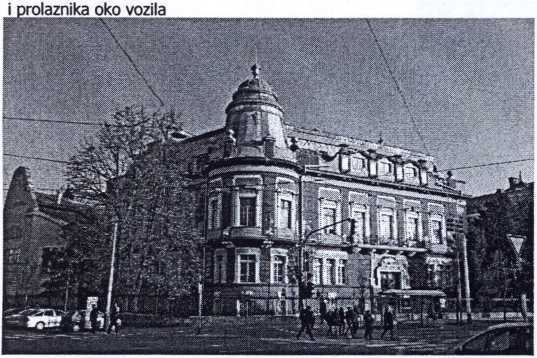 sat50,003.Izrada čelične cijevne skele oko krova oko istočnog krila zgrade visine visoko prizemlje i kat (cca. 11 m) na temelju projekta skele sa svim mjerama zaštite radnika i prolaznika.Stavkom obuhvaćen i projekt skele.m2250,004.Demontaža limenih opšava RŠ do 100 cm sa odvozom na gradsku deponiju. U cijenu uračunati svu pomoćnu skelu potrebnu da bi se izvršila demontaža na mjestima koja nisu obuhvaćena cijevnom skelomm30,005.Demontaža limenog pokrova sa odvozom na gradsku deponiju. U cijenu uračunati svu pomoćnu skelu potrebnu da bi se izvršila demontaža na mjestima koja nisu obuhvaćena cijevnom skelomm2120,006.Priprema podloge, opšava od cinkotit lima, laganim brušenjem radi odstranjivanja hrđe prije tretiranja limenih površina. U cijenu treba uključiti potrebnu pomoćnu skelu (ljestve) po plohama mansardnog krova da bi se pristupilo oštećenim površinama i osiguranje radnikam2125,007.Priprema podloge u uvalama od cinkotit lima koja s sastoji od krpanja postojeće podloge na mjestima šupljina ili pukotina sa poliuretanskom brtvom i lagano brušenje površine u svrhu uklanjanja hrđe. U cijenu uključiti potrebnu pomoćnu skelu i osiguranje radnika m260,008.Čišćenje horizontalnih cijevi spojeva uvala sa vertikalama oborinske odvodnje od prljavštine i lišća sa obraćanjem pažnje da se ne oštete grijači rinam75,009.Demontaža pokrova od eternita, odlaganje čitavih ploča na krovu radi ponovne ugradnje, a odvoz oštećenih na gradsku deponiju. Demontaža se vrši sa pokretne platforme čija cijena je u stavci 2.U cijenu treba uračunati i pomoćnu skelu (ljestve ili si.) potrebne za demontažu9.1.Demontaža na tornjum225,009.2.Demontaža krovnih ploha u polju i na spoju s uvalomm2100,0010.Demontaža krovne ljepenke i daščane oplate ispod limenog pokrova i pokrova od eternit ploča sa odvozom na gradsku deponiju.U cijenu uračunati svu pomoćnu skelu potrebnu da bi se izvršila demontaža na mjestima koja nisu obuhvaćena cijevnom skelom10.1.Ispod limenog pokrovam290,0010.2.Ispod eternit pokrovam2100,0011.Pripomoć za naknadne i nepredviđene radove koji se mogu dogoditi prilikom demontaža. Rad se obračunava prema odobrenju nadzornog inženjera upisom u građevinski dnevnik i uz priloženu ponudu za potreban rad, a preračunava se u sate11.1.NKV radniksati100,0011.2.VKV radniksati50,00UKUPNO A) PRIPREMNI RADOVI I DEMONTAŽEB)KROVOPOKRIVAČKI I TESARSKI RADOVI1.Dobava, krojenje i postavljanje pokrova od eternita na krovu(bojom, oblikom i veličinom kao postojeći na krovu) sa svim potrebnim pomoćnim materijalom za montažu na daščanu oplatu, a prema uputstvu za postavljanje proizvođača pokrova.Montaža se vrši sa pokretne platforme čija cijena je u stavci 2. iz grupe radova A 1.U cijenu treba uračunat' i pomoćnu skelu (ljestve ili si.) potrebne za montažu1.1.Montaža na tornjum225,0025,001.2.Montaža na krovnim plohama i u polju s uvalomm2100,00100,001.3.Lijepljenje zadnjeg reda pokrova uz spoj s limenom uvalom sa poliuretanskim brtvilomm100,00100,002.Zamjena dotrajalih dijelova krovne konstrukcije. Dotrajali dijelovi krovne konstrukcije zamjenjuju se novima, jednakih presjeka i kvalitete građe kao postojeća.(Drvena građa II klase, kvalitete C24)Stavkom obuhvaćen sav potreban materijal, spojni materijal, zaštitaod biotskih uzročnika razgradnje, sav rad i potrebna skela za rad i podupiranjem31,501,50UKUPNO B) KROVOPOKRIVAČKI I TESARSKI RADOVICIZOLATERSKI I LIMARSKI RADOVI1.Nanošenje temeljnog premaza Sikalastic Metal Primer (0,25 kg/m2) po uputstvu proizvođača1.1.Opšavi na mansardnom krovum2125,00125,001.2.Uvalem2260,00260,002.Nanošenje osnovnog premaza Sikalastic 601BC (1,5 kg/m2) sa utapanjem staklenog pletiva SikalasticReemat Premium (pakiranje 0,3 m/90 m) po uputstvu proizvođača2.1.Opšavi na mansardnom krovum2125,00125,002.2.Uvalem2260,00260,003.Nanošenje završnog premaza Sikalastic 621 TC (1,0 kg/m2) u boji po izboru projektanta (siva), a po uputstvu proizvođača3.1.Opšavi na mansardnom krovum2125,00125,003.3.Uvalem2260,00260,004.Dobava i montaža krovne Ijepenke i daščane oplate ispod limenog pokrova i pokrova od eternit ploča.Vrsta i tip krovne Ijepenke prema preporuci proizvođača pokrova.U cijenu uračunati svu pomoćnu skelu potrebnu da bi se izvršila montaža na mjestima koja nisu obuhvaćena cijevnom skelom4.1.Krovna ljepenkam2230,00230,004.2.Daščana oplata od crnogorice II klase d = 2,4 cmm2230,00230,005.Dobava, krojenje i postavljanje limenog pokrova kao Rheinzink od slitine elektrolitskoqfinoq cinka s 99,995 %-tnom čistoćom i precizno definiranog dijela bakra, te titana, za što treba u ponudi priložiti tehnički list materijala sa specifikacijama i atestom.Postavljanje stroqo po pravilima struke i uputstvu proizvođača materijalam2120,00120,00UKUPNO C) IZOLATERSKI I LIMARSKI RADOVIUKUPNO:UKUPNO:UKUPNO:UKUPNO:UKUPNO:UKUPNO:PDV 25%:PDV 25%:PDV 25%:PDV 25%:PDV 25%:PDV 25%:SVEUKUPNO:SVEUKUPNO:SVEUKUPNO:SVEUKUPNO:SVEUKUPNO:SVEUKUPNO: